
МИНИСТЕРСТВО СВЯЗИ И МАССОВЫХ КОММУНИКАЦИЙ РОССИЙСКОЙ ФЕДЕРАЦИИ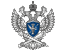 ФЕДЕРАЛЬНАЯ СЛУЖБА ПО НАДЗОРУ В СФЕРЕ СВЯЗИ,
ИНФОРМАЦИОННЫХ ТЕХНОЛОГИЙ И МАССОВЫХ КОММУНИКАЦИЙ
(РОСКОМНАДЗОР)Общество с ограниченной ответственностью "АВАНТА ТЕЛЕКОМ"Список информационных систем и их параметрыАдрес статьи: https://rkn.gov.ru/personal-data/register/?id=23-21-011250Номер23-21-011250Основание внесения оператора в реестрПриказ № 53 от 12.03.2021Наименование оператораОбщество с ограниченной ответственностью "АВАНТА ТЕЛЕКОМ"ИНН2311194296Адрес местонахождения350029, Краснодарский край, г. Краснодар, ул. Российская, д. 255/2 Дата регистрации уведомления11.03.2021Субъекты РФ, на территории которых происходит обработка персональных данныхКраснодарский крайЦель обработки персональных данныхПредоставления услуг; выполнения договорных обязательств; проведения расчетов с клиентами; ведения личных дел сотрудников, начисления и выплаты заработной платы, заключения трудовых и иных договоров, ведения личных карточек, регистрации и обработки сведений о профессиональной служебной деятельности работников; регистрации сведений, необходимых для оказания услуг, регистрации обращений граждан, работы с жалобами, заявлениями граждан; обеспечения кадрового резерва.Правовое основание обработки персональных данныхГл. 14 Трудового кодекса Российской Федерации, Положение об обработке персональных данных работников ООО «АВАНТА ТЕЛЕКОМ», Политика обработки персональных данных ООО «АВАНТА ТЕЛЕКОМ», утверждённая приказом от 09.01.2020 года № 15-пд , Федеральный Закон «О связи» от 07.07.2003 г. № 126 ФЗ, Федеральный Закон № 152-ФЗ «О персональных данных», Постановление Правительства РФ от 10.09.2007 г. № 575 «Об утверждении правил оказания телематических услуг связи», Постановление Правительства РФ от 23 января 2006 г. N 32 «Об утверждении правил оказания услуг связи по передаче данных», Устав ООО «АВАНТА ТЕЛЕКОМ».описание мер, предусмотренных ст. 18.1 и 19 ЗаконаРазработано и утверждено Положение об обработке персональных данных работников ООО «АВАНТА ТЕЛЕКОМ», Политика обработки персональных данных ООО «АВАНТА ТЕЛЕКОМ», сотрудники ознакомлены под роспись, осуществляется внутренний контроль соответствия обработки персональных данных, назначено ответственное лицо за организацию обработки персональных данных, применяются организационные и технические меры по обеспечению безопасности ПД при их обработке в информационных системах, установлены правила доступа к ПД, обрабатываемым в информационной системе ПД, ведётся контроль за принимаемыми мерами по обеспечению безопасности ПД и уровня защищенности информационных систем ПД, установлены требования к материальным носителям ПД и хранению таких данных вне информационных систем ПД, ограничен доступ в помещения, где обрабатываются персональные данные, установлены пароли на компьютеры, на которых осуществляется обработка персональных данных, принимаются необходимые правовые, организационные и технические меры для исключения неправомерного или случайного доступа к ПД, уничтожения, изменения, блокирования, копирования, предоставления, распространения ПД, а также от иных неправомерных действий в отношении персональных данных. Используются антивирусные средства защиты информации; лицензионные ПО; электронная цифровая подпись; идентификация и проверка подлинности пользователя при входе в информационную систему по паролю условно-постоянного действия длиной не менее шести буквенно-цифровых символов; резервное копирование; документы с персональными данными хранятся в запираемых шкафах, железном сейфе. Определён перечень мер, необходимых для обеспечения таких условий, порядок их принятия, а также перечень лиц, ответственных за реализацию указанных мер.ФИО физического лица или наименование юридического лица, ответственных за обработку персональных данныхМайстренко Иван Сергеевичномера их контактных телефонов, почтовые адреса и адреса электронной почты88612900999
г. Краснодар, ул. Пригородная, д. 177
info@avana-telecom.ruДата начала обработки персональных данных01.07.2015Срок или условие прекращения обработки персональных данныхПрекращение деятельности юридического лица (реорганизация или ликвидация юридического лица).Дата и основание внесения записи в реестрПриказ № 53 от 12.03.2021№1№1категории персональных данныхфамилия, имя, отчество,год рождения,месяц рождения,дата рождения,место рождения,адрес,семейное положение,социальное положение,образование,профессия,доходы,расовая принадлежность,национальная принадлежность,состояние здоровья; Сведений о судимости; ИНН, свидетельство об образовании, данные паспорта, военного билета, медицинского полиса, страхового свидетельства, сведений из личных карточек, сведения воинского учета, пол, гражданство, сведения о близких родственниках, контактные телефоны пол, гражданство, данные пенсионных и медицинских страховых свидетельств и др.категории субъектов, персональные данные которых обрабатываютсяГражданам Российской Федерации, физическим лицам - сотрудникам организации, учащимся, соискателям на вакантные должности и т.д.перечень действий с персональными даннымиСбор, запись, систематизация, накопление, хранение, уточнение (обновление, изменение), извлечение, использование, передача, обезличивание, блокирование, удаление, уничтожение.обработка персональных данныхбез передачи по внутренней сети юридического лица,с передачей по сети Интернет,смешаннаятрансграничная передачанетсведения о местонахождении баз данныхРоссия